
Fakultät für Kulturwissenschaften
Institut für Medienwissenschaften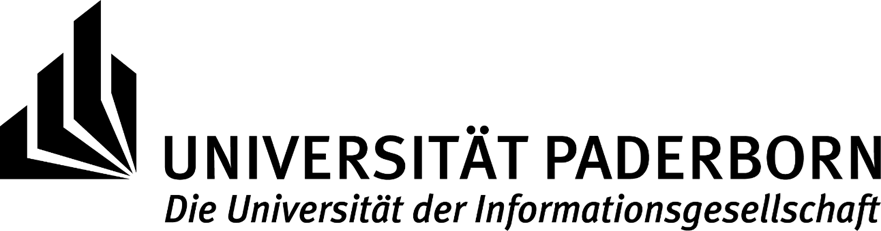 Erstgutachter:in: Name Erstgutachter:in
Zweitgutachter:in: Name Zweitgutachter:inMasterarbeit zur Erlangung des akademischen Grades Master of Arts (M.A.)Titel der Arbeit
Untertitel der ArbeitName: XY
Anschrift: XY
E-Mail: XY
Telefon: XY
Studiengang: XY
Fachsemester: XY
Matrikelnummer: XYAbgabe: Sommer-/Wintersemester XY